Túrakód: F_Termál-tó-6,3 / Táv.: 6,3 km / Frissítve: 2021-04-14Túranév: Futó_Termál-tó-6,3 km (Z)Teljesítménytúránk 3 résztávból áll. Teljesítése 4 ellenőrzőpont igazolást igényel. A rajt és a cél ugyanazon a helyen, a Termál-tó közelében kialakított aktívturisztikai bázisnál található, a turisztikai információs tábla DK-i oszlopának DNY-i oldalán. Kódja: Spari/R-CElhelyezkedésének koordinátája: N46 40.425 E20 17.456 1. résztáv: ( Spari/R-C - Termál-tó/1)A rajt QR-kód beolvasását követően ÉK-i irányba haladjunk a csatornán átérve jobbra DK-i irányba fordulva jussuk fel a Termál-tó DNY-i végének töltésére. A tó D-i sarkánál a vízparttal párhuzamosan haladva ÉK-felé vezet a túra útvonala. Aktuális ellenőrzőpontunkat (Termál-tó/1) a vízparttól a 45-ös főút felé egy nyárfa törzsén találjuk.
2. résztáv: (Termál-tó/1 - Termál-tó/2)Továbbindulva, folytassuk a tókerülését! A vízfelület ÉK-i végét elhagyva, már az ÉÉNY-i oldalon, a töltésen kívül, de annak „feszülve”, az elhagyott tanyatelek sarki akácfáján találjuk a soron következő ellenőrzőpont tábláját (Termál-tó/2).
3. résztáv: (Termál-tó/2 - Spari/R-C)Innen a töltést követve az ÉNY-i part mentén érünk vissza a Rajt-Cél pont közelébe. A tó sarkától már ismert úton a réten át jutunk a Spari/R-C táblához.Ne felejtsük el, most is kezelnünk kell a teljesítésigazolást az általunk választott módon! Feldolgozta: 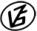 Tapasztalataidat, élményeidet őrömmel fogadjuk! 
(Fotó és videó anyagokat is várunk.)